			Warszawa, dnia 27 sierpnia 2021 r.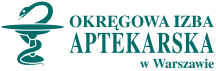 ul. Żeromskiego 77 lok. 6 01-882 Warszawatel. 22 635-45-54biuro@oia.waw.pl L.DZ.  177 / 2021					P.T.Członkowie KomisjiHurtowni FarmaceutycznychDotyczy : XVIII Wyjazdowej Sesji Naukowo-Szkoleniowej Komisji Hurtowni FarmaceutycznychSzanowne Koleżanki i Koledzy !Uprzejmie informujemy, iż w tym roku XVIII Wyjazdowa Sesja Naukowo-Szkoleniowa Komisji Hurtowni Farmaceutycznych odbędzie się w dniach od 24 do 26 września, w hotelu ALBATROS w Serwach k. Augustowa.   Za uczestnictwo w posiedzeniach naukowo-szkoleniowych organizowanych podczas Sesji będzie można uzyskać ok. 10-12 punktów edukacyjnych. Zbiórka w dniu wyjazdu (piątek 24 września)  o godz.  9.30 przed siedzibą  Izby  przy ul. Żeromskiego 77 w Warszawie.Wyjazd autobusu najpóźniej o godz.  10.00. Planowany przyjazd na miejsce ok. godz. 14.00-14.30. Ponieważ poprzednia grupa opuszcza hotel o godz. 12.00, może się zdarzyć, iż obsługa hotelowa nie zdąży przygotować dla nas na godz. 14.00 wszystkich pokoi. Oczywiście hotel zapewni miejsce, gdzie będzie można przechować bagaże do czasu przygotowania pokoi.Powrót do Warszawy w niedzielę 26 września ok. godz. 18.00-18.30  (wyjazd z hotelu po obiedzie ok. godz. 14.00).Pełna odpłatność za udział w Sesji wynosi 650,- zł./os.Koszt dla członków OIA w Warszawie wynosi 190,08 zł./os.Wpłaty prosimy dokonywać w terminie od 1 do 16 września (NIE WCZEŚNIEJ !)przelewem bezpośrednio na rachunek bankowy nr 09 8099 0004 0014 3912 3000 0010 na rzecz:  PUH PRO Włodzimierz Ciesłowski 15-879 Białystok, ul. Św. Rocha 11/1 lok. 403. W tytule przelewu prosimy wpisać: nocleg i wyżywienie na XVIII Sesji Szkoleniowej KHF. Faktury dla wskazanych przez Państwo odbiorców hotel przygotuje w dniu wyjazdu.Karty zgłoszenia na Sesję oraz skan potwierdzenia przelewu prosimy przesyłać drogą elektroniczną na adres  anna.skolek@oia.waw.pl  najpóźniej  do czwartku 16 września br. W pierwszej dekadzie września ramowy program Sesji będzie zamieszczony na  stronie internetowej  Izby w zakładce „aktualności”.Szczegółowy program otrzymają Państwo w dniu wyjazdu.Jednocześnie informujemy, iż w przypadku wprowadzenia przez władze RP zaostrzeń w związku z kolejną falą pandemii COVID 19, zastrzegamy możliwość odwołania wyjazdu, lub zmiany terminu.mgr farm. Jakub Dorociak			 	            mgr farm. Michał ByliniakPrzewodniczący Komisji Hurtowni Farmaceutycznych		           Prezes Rady OIA w Warszawiezałącznik: - karta zgłoszenia na Sesję                              